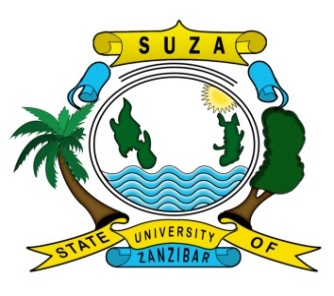 THE STATE UNIVERSITY OF ZANZIBAR (SUZA)P. O. Box 146, Zanzibar - TanzaniaTel: + 255 24 2230724/2233337/2234063   Fax: + 255 24 2233337 Email: dgsrc@suza.ac.tzWebsite: http://www.suza.ac.tzADMISSION TO MASTERS AND PhD PROGRAMMES OFFERED BYTHE STATE UNIVERSITY OF ZANZIBAR FORTHE ACADEMIC YEAR 2020/2021PreambleThe State University of Zanzibar (SUZA) under its mission of offering quality and broadly relevant education and research in order to develop a knowledge-based society that can tackle the challenge of 21st century and beyond invites eligible candidates who wish to pursue graduate programmes that are available at SUZA for the academic year 2020/2021.CLOSING DATEThe closing date for receiving application documents is expected to be 21st August, 2020.MODE OF PAYMENTSThe application fee for each of the programmes is TZS. 30,000/= and should be paid through:Account number:	0404075000Account name:	The State University of Zanzibar CAUTIONSubmission of forged certificates/testimonials or any other false information is unlawful and will be handled according to the law.Candidates must apply in response to this announcement.The University SENATE has the final decision on selecting qualified applicants. For more information, please contact: +255 773 304 835/ +255 777 453 330 or Email: dgsrc@suza.ac.tz. CATEGORYMINIMUM ENTRY QUALIFICATIONSMaster of Science Climate Change and Natural Resources ManagementRelevant bachelor degree or an equivalent degree from other recognized universities covering any of subjects of Natural resources, Chemistry, Biology, Geography and any other relevant environmental related disciplines with at least a GPA of 2.8.   Master of Science in ChemistryRelevant bachelor degree or an equivalent degree from other recognized universities covering any of subjects of Chemistry, Biology, Geography, Natural resources, and any other relevant related disciplines with at least a GPA of 2.8.   Master of Science in Environmental Science Relevant bachelor degree or an equivalent degree from other recognized universities covering any of subjects of Natural resources, Chemistry, Biology, Geography and any other environmental related disciplines? with at least a GPA of 2.8.   Master of Science in Information Technology Second Class degree or an equivalent degree from a recognized institution. Candidates who hold an unclassified degree should have at least a B grade average in the subject of the intended Masters specialized study.Bachelor degree at lower second class honours level where Computer Science, Information Technology, Geographical Information System and Remote Sensing skills taken as a major or minor option or has a postgraduate diploma in Information Technology or related fields. ORCandidates with pass degrees may also be considered for admission if:Their undergraduate performance in the proposed subject of study was a B grade or higher.They have satisfied the relevant College/School/Institute regarding their academic potential through subsequent research experience and/or additional training.NB: Preference will be given to such students with Computer Science, Information Technology and other related fields.Master of Education in Teaching Kiswahili to Speakers of Others Languages At least Upper Second Class degree with Kiswahili language specialisation or an equivalent Bachelor degree from a recognized institution of higher learning. Or Candidates who hold an unclassified degree should have at least a B+ grade average in the subject of the intended Masters.orPass degrees with undergraduate performance in the proposed subject of study was a B grade or higher.Masters of Education in Youth, Gender and Development A Second Class degree or an equivalent degree from a recognized institution of higher learning. Candidates who hold an unclassified degree should have at least a B grade average in the subject of the intended Masters study.orBachelor degree at lower second class honours level where education was taken as a major or minor option or has a postgraduate diploma in education. orPass degrees may also be considered for admission if:Undergraduate performance in the proposed subject of study was a B grade or higher;They have satisfied academic potential through subsequent research experience and/or additional training.NB: Preference will be given to such students with education, youth and gender specializations background.Master of Education in Language Education and Development (M.Ed. LED) Degree Programe.A candidate for admission into this Master degree programme of the State University of Zanzibar shall hold the following qualifications:A Bachelor’s degree in Language with Education background from The State University of Zanzibar or any other recognised higher learning institution;A minimum GPA of 2.7; andA minimum pass of B grade in language subjects at undergraduate level.Masters of Arts in Kiswahili Mwombaji awe na shahada ya kwanza ya Kiswahili au Shahada ya kwanza ya Sanaa na Ualimu au Tafsiri na Ukalimani au Shahada ya Kwanza ya Sanaa ambayo inahusisha Kiswahili kama somo kuu yenye WAKIA (Wastani wa Kiwango cha Alama) (GPA) ya kuanzia 3.0.Doctor of Philosophy in  Kiswahili Mwombaji awe na Shahada ya pili ya Kiswahili au Shahada ya Pili ya Lughawiya au Shahada ya Pili ya Fasihi yenye WAKIA (Wastani wa Kiwango cha Alama) ya kuanzia 3.0.